Accessing WestwoodEnter Here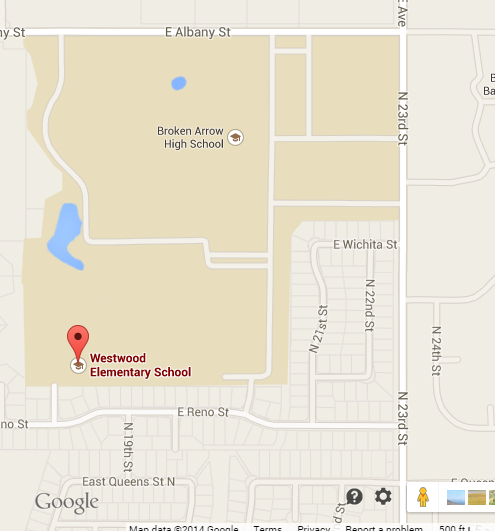 